Приложение к запросу коммерческих предложенийТехническое заданиеТаблица № 1Таблица № 2Таблица № 3Таблица № 4Таблица № 5Таблица № 6№Наименование раздела Информация123ТипСтеллаж лабораторный Эскиз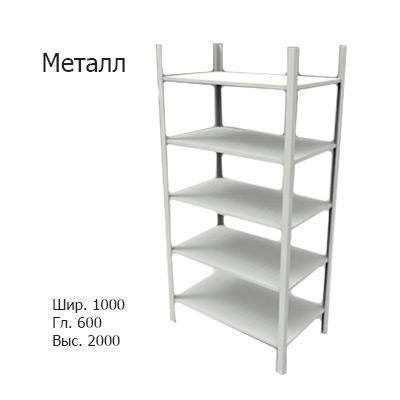 Количество1 шт.Место установкиОтделение контроля качества, строение 4 (участок контроля стерильности), для установки в термальную камеру.Габаритные размерыДлина: 1000 ммГлубина: 600 ммВысота: 2000 ммНазначение и функциональные требованияДля размещения контролируемых питательных сред в термальной камереОсобенности конструкцииМеталлоконструкция разборного типа с 5-ю полками из металла. Металл покрыт специальной порошковой краской.Свободное расположение полок.Регулируемые опоры для компенсации неровностей пола.Технические характеристикиДиапазон регулировки опор: (от 0 до 30) мм.Необходимые документыПаспорт изготовителя.Гарантия (не менее 12 месяцев).Необходимость в монтаже специалистами поставщикаСборка и монтаж производится специалистами поставщика.Сборочный комплект (необходимые расходные материалы) предоставляет поставщик. Дополнительные требованияСтеллаж должен быть новым, ранее не использованным, изготовленным не ранее 2023 г.Поставщик своими силами и за свой счет должен произвести закупку комплектующих материалов для проведения работ.Поставщик своими силами и за свой счет должен собирать и утилизировать мусор, возникший в результате выполнения работ Поставщиком.Поставщик своими силами и за свой счет производит уборку мест производства работ до состояния, в котором они находились до момента начала производства работ Поставщиком.№Наименование раздела Информация123ТипСтол с бортом без полки из нержавеющей сталиЭскиз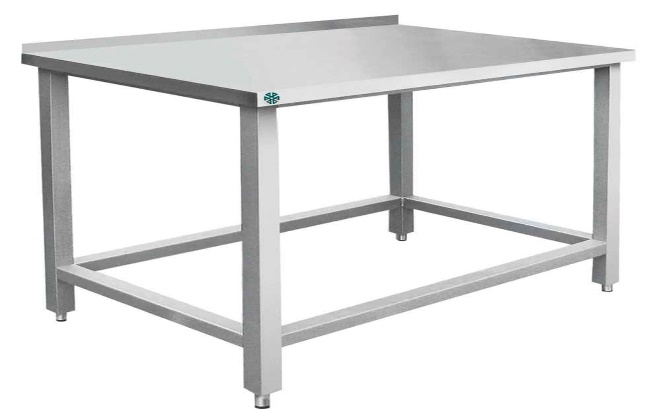 Количество1 шт.Место установкиОтделение контроля качества, строение 4 Габаритные размерыДлина: 1200 ммГлубина: 600 ммВысота: 850 ммНазначение и функциональные требованияДля организации зоны приема и распределения образцов (проб) для последующих контролей.Особенности конструкцииМатериал: Нержавеющая сталь AISI 430.Наличие борта.Регулировка по высоте.Регулируемые опоры для компенсации неровностей пола.Технические характеристикиДиапазон регулировки опор: (от 0 до 30) мм.Необходимые документыПаспорт изготовителя.Гарантия (не менее 12 месяцев).Необходимость в монтаже специалистами поставщикаСборка и монтаж производится специалистами Поставщика.Сборочный комплект (необходимые расходные материалы) предоставляет поставщик. Дополнительные требованияСтол должен быть новым, ранее не использованным, изготовленным не ранее 2023 г.Поставщик своими силами и за свой счет должен произвести закупку комплектующих материалов для проведения работ.Поставщик своими силами и за свой счет должен собирать и утилизировать мусор, возникший в результате выполнения работ Поставщиком.Поставщик своими силами и за свой счет производит уборку мест производства работ до состояния, в котором они находились до момента начала производства работ Поставщиком.№Наименование раздела Информация123ТипСтол тумба с распашными дверцами из нержавеющей сталиЭскиз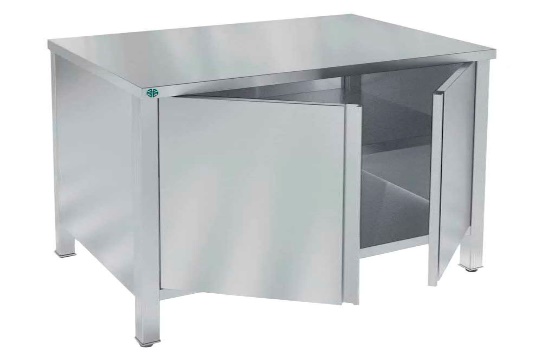 Количество1 шт.Место установкиОтделение контроля качества, строение 4 Габаритные размерыДлина: 600 ммГлубина: 600 ммВысота: 850 ммНазначение и функциональные требования1. Для организации зоны приема и распределения образцов (проб) для последующих контролей.2. Для хранения расходных материалов в зоне прием проб.Особенности конструкцииМатериал: Нержавеющая сталь AISI 430.Отсутствие борта.Распашные дверцы – 2 шт.Количество полок – 1.Регулируемые опоры для компенсации неровностей пола.Технические характеристикиДиапазон регулировки опор: (от 0 до 30) мм.Необходимые документыПаспорт изготовителя.Гарантия (не менее 12 месяцев).Необходимость в монтаже специалистами поставщикаСборка и монтаж производится специалистами Поставщика.Сборочный комплект (необходимые расходные материалы) предоставляет Поставщик. Дополнительные требованияСтол тумба должен быть новым, ранее не использованным, изготовленным не ранее 2023 г.Поставщик своими силами и за свой счет должен произвести закупку комплектующих материалов для проведения работ.Поставщик своими силами и за свой счет должен собирать и утилизировать мусор, возникший в результате выполнения работ Поставщиком.Поставщик своими силами и за свой счет производит уборку мест производства работ до состояния, в котором они находились до момента начала производства работ Поставщиком.№Наименование раздела Информация123ТипСтол тумба с дверцами купе из нержавеющей стали Эскиз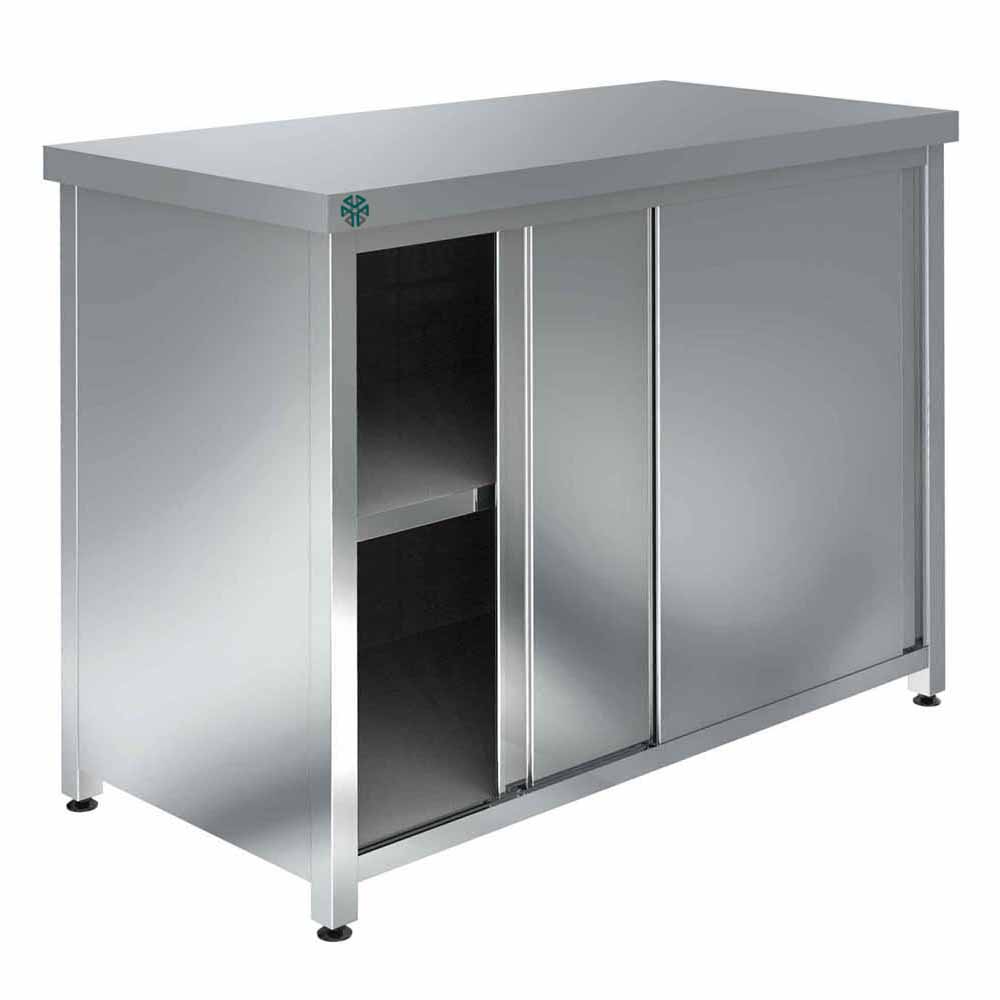 Количество1 шт.Место установкиОтделение контроля качества, строение 4 Габаритные размерыДлина: 1000 ммГлубина: 600 ммВысота: 850 ммНазначение и функциональные требования1. Для организации зоны приема и распределения образцов (проб) для последующих контролей.2. Для хранения расходных материалов в зоне прием проб.Особенности конструкцииМатериал: Нержавеющая сталь AISI 430.Отсутствие борта.Количество полок – 1.Регулируемые опоры для компенсации неровностей пола.Технические характеристикиДиапазон регулировки опор: (от 0 до 30) мм.Необходимые документыПаспорт изготовителя.Гарантия (не менее 12 месяцев).Необходимость в монтаже специалистами поставщикаСборка и монтаж производится специалистами поставщика.Сборочный комплект (необходимые расходные материалы) предоставляет поставщик. Дополнительные требованияСтол тумба должен быть новым, ранее не использованным, изготовленным не ранее 2023 г.Поставщик своими силами и за свой счет должен произвести закупку комплектующих материалов для проведения работ.Поставщик своими силами и за свой счет должен собирать и утилизировать мусор, возникший в результате выполнения работ Поставщиком.Поставщик своими силами и за свой счет производит уборку мест производства работ до состояния, в котором они находились до момента начала производства работ Поставщиком.№Наименование раздела Информация123ТипСтол тумба с дверцами купе из нержавеющей сталиЭскиз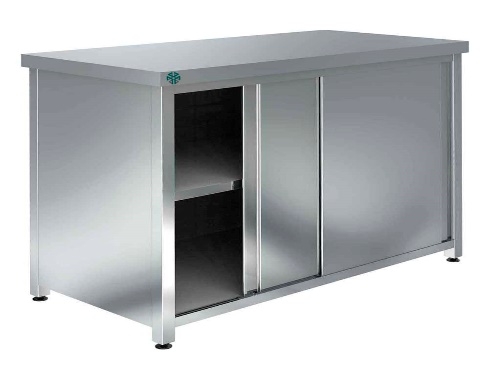 Количество2 шт.Место установкиОтделение контроля качества, строение 4 (участок контроля стерильности)Габаритные размерыДлина: 1200 ммГлубина: 600 ммВысота: 850 ммНазначение и функциональные требования1. Для размещения пробирок с питательными средами и контролируемыми образцами для просмотра на наличие роста микроорганизмов (поверхность стола).2. Для размещения расходных материалов, необходимых для контроля стерильности (тумба - купе).Особенности конструкцииМатериал: Нержавеющая сталь AISI 430.Отсутствие борта.Регулировка по высоте.Регулируемые опоры для компенсации неровностей пола.Технические характеристикиДиапазон регулировки опор: (от 0 до 30) мм.Необходимые документыПаспорт изготовителя.Гарантия (не менее 12 месяцев).Необходимость в монтаже специалистами поставщикаСборка и монтаж производится специалистами Поставщика.Сборочный комплект (необходимые расходные материалы) предоставляет Поставщик. Дополнительные требованияСтол тумба должен быть новым, ранее не использованным, изготовленным не ранее 2023 г.Поставщик своими силами и за свой счет должен произвести закупку комплектующих материалов для проведения работ.Поставщик своими силами и за свой счет должен собирать и утилизировать мусор, возникший в результате выполнения работ Поставщиком.Поставщик своими силами и за свой счет производит уборку мест производства работ до состояния, в котором они находились до момента начала производства работ Поставщиком.№Наименование раздела Информация123ТипШкаф для хранения лабораторной посуды металлический окрашенный Эскиз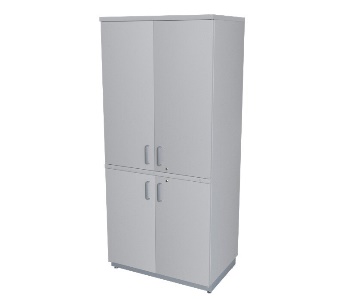 Количество2 шт.Место установкиОтделение контроля качества, строение 4 (участок контроля стерильности)Габаритные размерыДлина: 900 мм.Глубина: 600 мм.Высота: 1920 мм.Назначение и функциональные требованияШкаф для хранения лабораторной посуды.4-х створчатый.Особенности конструкцииКорпус шкафа: цельнометаллический из металла с порошковым покрытием светло-серого цвета.Верх корпуса: 2 металлические двери, 2 полки.Низ корпуса: 2 металлические двери, 1 полка.Двери, запираемые на ключ.Высота полок должна регулироваться.Регулируемые опоры для компенсации неровностей пола.Технические характеристикиДиапазон регулировки опор: (от 0 до 30) мм.Необходимые документыПаспорт изготовителя.Гарантия (не менее 12 месяцев).Необходимость в монтаже специалистами поставщикаСборка и монтаж производится специалистами поставщика.Сборочный комплект (необходимые расходные материалы) предоставляет поставщик. Дополнительные требованияШкаф должен быть новым, ранее не использованным, изготовленным не ранее 2023 г.Поставщик своими силами и за свой счет должен произвести закупку комплектующих материалов для проведения работ.Поставщик своими силами и за свой счет должен собирать и утилизировать мусор, возникший в результате выполнения работ Поставщиком.Поставщик своими силами и за свой счет производит уборку мест производства работ до состояния, в котором они находились до момента начала производства работ Поставщиком.